TIERNAN KENNY
WAYFINDR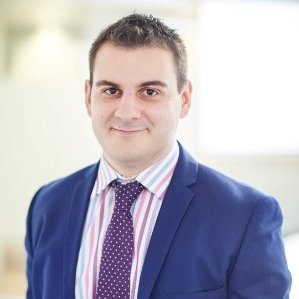 Tiernan is the Head of Communications, Public Affairs, and Standards at Wayfindr. At Wayfindr, he works on promoting policies which facilitate the adoption of accessible audio navigation systems and building awareness of Wayfindr and audio navigation. 

Before joining Wayfindr, Tiernan spent several years in Brussels working in public affairs, mainly on technology policy, including standards in the areas of cloud computing and cybersecurity. 

He has also worked on policy development for the UK’s largest business advocacy organisation. Tiernan has a Master’s degree in European Public Affairs and Law.